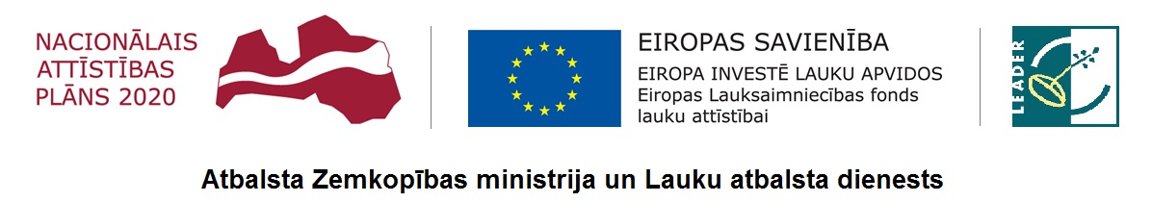 APSTIPRINĀTSVentspils novada pašvaldībaiepirkuma komisijas2019.gada  7.marta  sēdēprotokols Nr.VND2019/6Iepirkuma komisijas priekšsēdētājs________________/M.Dadzis/Ventspils novada pašvaldība	IEPIRKUMS PUBLISKO IEPIRKUMU 9. PANTA KĀRTĪBĀ“Sporta aprīkojuma piegāde un uzstādīšana”Identifikācijas numurs: VND2019/6Ventspils, 2019Vispārīgā informācijaPasūtītājs: Iepirkuma identifikācijas numursNr.VND2019/63. Iepirkuma metodeIepirkums tiek organizēts saskaņā ar Publisko iepirkumu likuma (turpmāk tekstā - PIL) 9. pantu un šajā nolikumā noteikto kārtību. 4. Iepirkuma priekšmets4.1. Iepirkumu priekšmets ir sporta aprīkojuma piegāde  un uzstādīšana saskaņā ar Tehnisko specifikāciju (skatīt 1.pielikumā). 4.2. CPV kods: 37400000-2 (Sporta preces). 4.3. Piegādes vieta: Lielā iela 13, Piltene, Ventspils novads, LV-3620. 4.4. Līguma izpildes laiks – ne vēlāk  kā 3 (trīs) mēneši no līguma stāšanās spēkā dienas. (Plānotais līguma noslēgšanas datums – 2019. gada 5.augusts).4.5.  Iepirkums tiek organizēts Eiropas lauksaimniecības fonda lauku attīstībai (ELFLA) Latvijas Lauku attīstības programmas 2014.-2020. gadam apakšpasākuma 19.2. „Darbību īstenošana saskaņā ar sabiedrības virzītas vietējās attīstības stratēģiju” aktivitātē 19.2.2. „Vietas potenciāla attīstības iniciatīvas”, ko “Sabiedrības virzītas vietējās attīstības stratēģijas 2015-2020” ietvaros izsludinājusi biedrība „Ziemeļkurzemes biznesa asociācija”, plānots īstenot projektu „Mūsdienīga vingrošanas aprīkojuma iegāde fizisko aktivitāšu veicināšanai Piltenē” ietvaros”.4.6. Iepirkuma finansējuma avots: Ventspils novada pašvaldības budžets un projekta finansējums. 4.7. Maksājumu kārtība atrunāta Iepirkuma līguma projektā (skatīt 6.pielikumu). 5. Pretendenta iespēja iepazīties ar iepirkuma nolikumu un tā saņemšana5.1. Ar iepirkuma nolikumu var iepazīties darba dienās no plkst.8.30 līdz 12.00 un no 13.00 līdz 16.30 Ventspils novada pašvaldībā, Skolas ielā 4, Ventspilī, 10.kabinetā līdz 6.1.apakšpunktā minētā piedāvājuma iesniegšanas termiņa beigām. 5.2. Elektroniskā veidā visi iepirkuma dokumenti pieejami pasūtītāja mājaslapā: http://ventspilsnovads.lv/iepirkumuarhivs/aktualie-iepirkumi/ un Elektronisko iepirkumu sistēmā www.eis.gov.lv  5.3. Visi jautājumi par iepirkuma nolikumu, kā arī cita ar iepirkumu saistītā informācija tiks publicēta pasūtītāja  mājas lapā http://ventspilsnovads.lv/iepirkumuarhivs/aktualie-iepirkumi/ pie attiecīgā iepirkuma un Elektronisko iepirkumu sistēmā www.eis.gov.lv  5.4. Komisija nav atbildīga par to, ja kāds ieinteresētais piegādātājs nav iepazinies ar informāciju, kam ir nodrošināta brīva un tieša elektroniskā pieeja. 6. Piedāvājumu iesniegšanas vieta, datums, laiks un kārtība 6.1. Piedāvājumi jāiesniedz līdz 2019.gada 19.martā, plkst.10.00, Ventspils novada pašvaldības, 10.kabinetā, Skolas ielā 4, Ventspilī, LV-3601. Piedāvājumam jābūt nogādātam šajā punktā norādītajā adresē līdz iepriekš minētajam termiņam. 6.2. Visi piedāvājumi, kas Ventspils novada pašvaldībā tiks saņemti pēc 6.1.punktā norādītā laika, netiek izskatīti un tiek neatvērti atgriezti atpakaļ iesniedzējam. 6.3. Pretendents var atsaukt vai mainīt savu piedāvājumu līdz piedāvājumu iesniegšanas termiņa beigām, ierodoties personīgi Ventspils novada pašvaldībā,10.kabinetā, Skolas ielā 4, Ventspilī apmainot piedāvājumus. Piedāvājuma mainīšanas gadījumā par piedāvājuma iesniegšanas laiku tiks uzskatīts pēdējā piedāvājuma iesniegšanas brīdis. 6.4. Pēc piedāvājumu iesniegšanas termiņa beigām pretendents nevar savu piedāvājumu grozīt. 7. Piedāvājuma noformēšana7.1. Piedāvājums jāiesniedz aizlīmētā aploksnē ar norādi- Piedāvājums Ventspils novada pašvaldības iepirkumam “Sporta aprīkojuma piegāde un uzstādīšana” (identifikācijas Nr.VND2019/6). Neatvērt līdz 2019.gada 19.martam, plkst.10:00”. Piedāvājums jāsagatavo latviešu valodā 2 eksemplāros - 1 sējums oriģināls un 1 sējums kopija. Aploksnes aizmugurē jāuzrāda pretendenta nosaukums, reģistrācijas numurs un adrese. 7.2. Piedāvājums jāiesniedz par visu apjomu. Katrs pretendents var iesniegt vienu piedāvājuma variantu. 7.3. Piedāvājums jāsagatavo latviešu valodā, datorrakstā, skaidri salasāms, bez neatrunātiem labojumiem un dzēsumiem, tam jābūt ar piedāvājumā iekļauto dokumentu atbilstošu satura rādītāju, lapām jābūt cauršūtām un sanumurētām. Uz pēdējās lapas aizmugures cauršūšanai izmantojamais diegs nostiprināms ar pārlīmētu lapu, kurā norādīts cauršūto lapu skaits, datums, noformēšanas vietas nosaukums un, ko ar savu parakstu apliecina pretendenta pārstāvis, paraksta atšifrējums un amata nosaukums. 7.4. Ja pretendents iesniedz dokumentu kopijas, kopijas lapas augšējā labajā stūrī jābūt attiecīgam uzrakstam ar lielajiem burtiem “KOPIJA”. Piedāvājumā iekļauto kopiju pareizību apliecina ar apliecinājumu, kurā norādīts apliecinājums par kopiju autentiskumu oriģinālam, kopiju lapas numuri, un kuru ar parakstu apliecina paraksttiesīga persona. Iesniedzot piedāvājumu, piegādātājs ir tiesīgs visu iesniegto dokumentu atvasinājumu un tulkojumu pareizību apliecināt ar vienu apliecinājumu, ja viss piedāvājums vai pieteikums ir cauršūts vai caurauklots. 7.5. Pretendenta atlases dokumentus un tehnisko dokumentāciju var iesniegt arī citā valodā, ja tiem ir pievienots pretendenta apliecināts tulkojums latviešu valodā. Par kaitējumu, kas radies dokumenta tulkojuma nepareizības dēļ atbild pretendents. 7.6. Izziņas un citus dokumentus, kurus PIL noteiktajos gadījumos izsniedz Latvijas kompetentās institūcijas, pasūtītājs pieņem un atzīst, ja tie izdoti ne agrāk kā vienu mēnesi pirms iesniegšanas dienas, bet ārvalstu kompetento institūciju izsniegtās izziņas un citus dokumentus pasūtītājs pieņem un atzīst, ja tie izdoti ne agrāk kā sešus mēnešus pirms iesniegšanas dienas, ja izziņas vai dokumenta izdevējs nav norādījis īsāku tā derīguma termiņu. 8. Prasības pretendentiem un iesniedzamie dokumenti Pretendents atbilstoši PIL ir piegādātājs, kurš iesniedzis piedāvājumu. Piegādātājs — fiziskā vai juridiskā persona vai pasūtītājs, šādu personu apvienība jebkurā to kombinācijā, kas attiecīgi piedāvā tirgū piegādāt preces vai sniegt pakalpojumus. 8.1. Pasūtītājs pretendentu, kuram būtu piešķiramas iepirkuma līguma slēgšanas tiesības, izslēdz no dalības iepirkumā jebkurā no šādiem gadījumiem: 8.1.1. pasludināts pretendenta maksātnespējas process (izņemot gadījumu, kad maksātnespējas procesā tiek piemērots uz parādnieka maksātspējas atjaunošanu vērsts pasākumu kopums), apturēta tā saimnieciskā darbība vai pretendents tiek likvidēts; 8.1.2. ir konstatēts, ka piedāvājumu iesniegšanas termiņa pēdējā dienā vai dienā, kad pieņemts lēmums par iespējamu iepirkuma līguma slēgšanas tiesību piešķiršanu, pretendentam Latvijā vai valstī, kurā tas reģistrēts vai kurā atrodas tā pastāvīgā dzīvesvieta, ir nodokļu parādi, tai skaitā valsts sociālās apdrošināšanas obligāto iemaksu parādi, kas kopsummā kādā no valstīm pārsniedz 150 euro. Attiecībā uz Latvijā reģistrētiem un pastāvīgi dzīvojošiem pretendentiem pasūtītājs ņem vērā informāciju, kas ievietota Ministru kabineta noteiktajā informācijas sistēmā Valsts ieņēmumu dienesta publiskās nodokļu parādnieku datubāzes un Nekustamā īpašuma nodokļa administrēšanas sistēmas pēdējās datu aktualizācijas datumā; 8.1.3. iepirkuma procedūras dokumentu sagatavotājs (pasūtītāja amatpersona vai darbinieks), iepirkuma komisijas loceklis vai eksperts ir saistīts ar pretendentu PIL 25. panta pirmās un otrās daļas izpratnē vai ir ieinteresēts kāda pretendenta izvēlē, un pasūtītājam nav iespējams novērst šo situāciju ar mazāk pretendentu ierobežojošiem pasākumiem; 8.1.4. uz pretendenta norādīto personu, uz kuras iespējām pretendents balstās, lai apliecinātu, ka tā kvalifikācija atbilst prasībām, kas noteiktas paziņojumā par plānoto līgumu vai iepirkuma nolikumā, kā arī uz personālsabiedrības biedru, ja pretendents ir personālsabiedrība, ir attiecināmi 8.1.1., 8.1.2. un 8.1.3.punkta nosacījumi; 8.1.5. pretendents ir ārzonā reģistrēta juridiskā persona vai personu apvienība; 8.1.6. uz pretendentu un 8.1.4.punktā minētām personām attiecināmi Starptautisko un Latvijas Republikas nacionālo sankciju likuma 11.1 panta nosacījumi. 8.2. Pretendenta kvalifikācijas prasības un iesniedzamie dokumenti 8.2.1. Pretendentam jāiesniedz piedāvājums iepirkumam saskaņā ar 2.pielikumu “Piedāvājums iepirkumam”. 8.2.2. Pretendentam, personālsabiedrībai un visiem personālsabiedrības biedriem (ja piedāvājumu iesniedz personālsabiedrība) vai visiem personu apvienības dalībniekiem (ja piedāvājumu iesniedz personu apvienība), pretendenta norādītām personām, uz kuras iespējām pretendents balstās, lai apliecinātu, ka tā kvalifikācija atbilst paziņojumā par līgumu vai iepirkuma procedūras dokumentos noteiktajām prasībām, normatīvajos tiesību aktos noteiktajos gadījumos ir jābūt reģistrētām komercreģistrā vai līdzvērtīgā reģistrā ārvalstīs. 8.2.2.1. Par reģistrācijas faktu Latvijas Republikas Uzņēmumu reģistrā, pasūtītājs pārliecināsies Uzņēmumu reģistra mājaslapā  www.ur.gov.lv ; 8.2.2.2. Ja pretendents ir reģistrēts ārvalstīs, jāiesniedz komercreģistra vai līdzvērtīgas komercdarbību reģistrējošas iestādes ārvalstīs (ja attiecīgās valsts normatīvie akti paredz šāda veida reģistrāciju) izdota dokumenta par reģistrācijas faktu. 8.2.3. Pretendentam, iepriekšējo 3 (trīs) gadu laikā līdz nolikumā noteiktajai piedāvājuma iesniegšanas dienai, ir iegūta pieredze vismaz 2 (divu) līdzvērtīgu piegāžu izpildē. Par līdzvērtīgām piegādēm tiks uzskatītas sporta preču  piegādes un uzstādīšana pasūtītāja norādītā adresē. Jāpievieno saraksts, kas sagatavots atbilstoši nolikumā pievienotajai veidnei (3.pielikums “Saraksts par līdzvērtīgām piegādēm”), norādot lielākās piegādes iepriekšējo 3 gadu laikā.8.2.4. Piegādātājs var balstīties uz citu personu tehniskajām un profesionālajām iespējām, ja tas ir nepieciešams konkrētā iepirkuma līguma izpildei, neatkarīgi no savstarpējo attiecību tiesiskā rakstura. Šādā gadījumā piegādātājs pierāda pasūtītājam, ka tā rīcībā būs nepieciešamie resursi, iesniedzot šo personu apliecinājumu vai vienošanos par nepieciešamo resursu nodošanu piegādātāja rīcībā. Piegādātājs, lai apliecinātu profesionālo pieredzi vai pasūtītāja prasībām atbilstoša personāla pieejamību, var balstīties uz citu personu iespējām tikai tad, ja šīs personas sniegs pakalpojumu, kuru izpildei attiecīgās spējas ir nepieciešamas. Par personām, uz kuru iespējām pretendents balstās, papildus jāiesniedz aizpildīta 4.pielikuma veidlapa. 8.2.5. Pretendents ir tiesīgs piesaistīt apakšuzņēmējus (fizisku vai juridisku personu). Par apakšuzņēmēju piesaisti jāiesniedz aizpildīta 5.pielikuma veidlapa. 8.2.6. Visi dokumenti jāparaksta pretendentu pārstāvēt tiesīgai personai. Ja piedāvājumu paraksta pilnvarota persona, jāpievieno atbilstošs pilnvarojums. 8.3. Tehniskais piedāvājums Tehniskais piedāvājums jāsagatavo, ņemot vērā iepirkuma nolikuma Tehniskajā specifikācijā (1.pielikums) noteiktās prasības un aizpildot 2.pielikumu “Piedāvājums iepirkumam”. 8.4. Finanšu piedāvājums 8.4.1. Piedāvājumam jābūt izteiktam euro bez PVN, atsevišķi jānorāda piedāvājuma cena ar PVN. 8.4.2. Piedāvājuma cena ir jānorāda ar precizitāti 2 (divas) zīmes aiz komata. 8.4.3. Piedāvājuma cenā jāiekļauj visas izmaksas, kas nodrošinātu iepirkumā paredzētā pakalpojuma izpildi. 8.4.4. Finanšu piedāvājumu sagatavo un norāda 2.pielikumā “Piedāvājums iepirkumam”. 8.4.5. Vērtējot piedāvājumu, komisija ņems vērā kopējo summu bez pievienotās vērtības nodokļa. 9. Informācijas apmaiņa 9.1. Tiek uzskatīts, ka pretendenti, iesniedzot savus piedāvājumus, ir iepazinušies ar visiem Latvijā spēkā esošiem normatīvajiem aktiem, kas jebkādā veidā var ietekmēt vai var attiekties uz līgumā noteiktajām vai ar to saistītajām darbībām. 9.2. Visi jautājumi par piedāvājumu iesniegšanas kārtību adresējami Komisijai rakstiski pa pastu, adrese Ventspils novada pašvaldība, Skolas iela 4, Ventspilī, LV- 3601, vai nosūtot pa faksu 63622231, vaipa e-pastu: guna.punkstina@ventspilsnd.lv 9.3. Ja piegādātājs ir laikus pieprasījis papildu informāciju par iepirkuma nolikumā iekļautajām prasībām, pasūtītājs to sniedz triju darbdienu laikā, bet ne vēlāk kā četras dienas pirms piedāvājumu iesniegšanas termiņa beigām. Papildu informāciju pasūtītājs nosūta piegādātājam, kas uzdevis jautājumu, un vienlaikus ievieto šo informāciju vietā, kur ir pieejams iepirkuma nolikums, norādot arī uzdoto jautājumu. 10. Piedāvājumu vērtēšana un lēmuma pieņemšana 10.1. Komisija pārbaudīs piedāvājumu atbilstību iepirkuma nolikuma 6. un 7.punktā norādītajām prasībām. Par atbilstošiem tiks uzskatīti tikai tie piedāvājumi, kuri atbilst visām nolikumā norādītajām prasībām. Neatbilstošie piedāvājumi var tikt noraidīti bez tālākas vērtēšanas. 10.2. Komisija pārbaudīs piedāvājumu atbilstību iepirkuma nolikuma 8.2.punktā norādītajām prasībām (kvalifikācijas prasībām). Par atbilstošiem tiks uzskatīti tikai tie piedāvājumi, kuri atbilst visām nolikumā norādītajām prasībām. Neatbilstošie piedāvājumi tiks noraidīti bez tālākas vērtēšanas. 10.3. Komisija pārbaudīs piedāvājuma atbilstību Tehnisko specifikāciju prasībām. Par atbilstošiem tiks uzskatīti tie piedāvājumi, kuri atbilst Tehnisko specifikāciju prasībām un nolikuma 8.3.punktā norādītajām prasībām. Neatbilstošie piedāvājumi tiks noraidīti bez tālākas vērtēšanas. 10.4. Finanšu piedāvājuma vērtēšanas laikā Komisija pārbaudīs piedāvājumu atbilstību iepirkuma nolikuma 8.4.punktā noteiktām prasībām. Neatbilstošie piedāvājumi tiks noraidīti bez tālākas vērtēšanas. Atbilstošiem piedāvājumiem pārbaudīs vai piedāvājumā nav aritmētisku kļūdu. Ja šādas kļūdas tiks konstatētas, Komisija šīs kļūdas izlabos. Vērtējot finanšu piedāvājumu, pasūtītājs ņems vērā labojumus. 10.5. No pretendentu piedāvājumiem, kas atbilst nolikuma prasībām, Komisija izvēlēsies saimnieciski visizdevīgāko piedāvājumu - piedāvājumu ar viszemāko cenu bez pievienotās vērtības nodokļa.  10.6. Komisija pārbaudīs vai pretendents (uz pretendenta norādīto personu, uz kuras iespējām pretendents balstās, lai apliecinātu, ka tā kvalifikācija atbilst prasībām, kas noteiktas paziņojumā par plānoto līgumu vai iepirkuma nolikumā, kā arī uz personālsabiedrības biedru, ja pretendents ir personālsabiedrība), kuram būtu piešķiramas iepirkuma līguma slēgšanas tiesības, nav izslēdzams no dalības iepirkumā PIL 9.panta astotās daļas minēto nosacījumu dēļ. Nepieciešamo informāciju Komisija iegūst Ministru kabineta noteiktajā kārtībā, pamatojoties uz PIL 9.panta devītās daļas noteikumiem. Atkarībā no pārbaudes laikā iegūtajiem rezultātiem pasūtītājs rīkojas saskaņā ar PIL 9.panta desmitās daļas noteikumiem. Attiecībā uz ārvalstī reģistrētu vai pastāvīgi dzīvojošu pretendentu un 8.1.4.punktā minēto personu Komisija pieprasa, lai pretendents iesniedz attiecīgās kompetentās institūcijas izziņu, kas apliecina, ka uz to un 8.1.4.punktā minēto personu neattiecas Publisko iepirkumu likuma 9. panta astotajā daļā noteiktie gadījumi. Termiņu izziņas iesniegšanai pasūtītājs nosaka ne īsāku par 10 darbdienām pēc pieprasījuma izsniegšanas vai nosūtīšanas dienas. Ja attiecīgais pretendents noteiktajā termiņā neiesniedz minēto izziņu, pasūtītājs to izslēdz no dalības iepirkumā. Ja tādi dokumenti, ar kuriem ārvalstī reģistrēts vai pastāvīgi dzīvojošs pretendents var apliecināt, ka uz to neattiecas šā panta astotajā daļā noteiktie gadījumi, netiek izdoti vai ar šiem dokumentiem nepietiek, lai apliecinātu, ka uz šo pretendentu neattiecas šā panta astotajā daļā noteiktie gadījumi, minētos dokumentus var aizstāt ar zvērestu vai, ja zvēresta došanu attiecīgās valsts normatīvie akti neparedz, — ar paša pretendenta vai šā panta astotās daļas 4.punktā minētās personas apliecinājumu kompetentai izpildvaras vai tiesu varas iestādei, zvērinātam notāram vai kompetentai attiecīgās nozares organizācijai to reģistrācijas (pastāvīgās dzīvesvietas) valstī. 10.7. Komisija, attiecībā uz katru pretendentu, kuram atbilstoši iepirkuma procedūras dokumentos noteiktajām prasībām un izraudzītajam piedāvājuma izvēles kritērijam būtu piešķiramas līguma slēgšanas tiesības, pārbauda vai uz to nav attiecinātas sankcijas, kas varētu ietekmēt līguma izpildi saskaņā ar Starptautisko un Latvijas Republikas nacionālu sankciju likumu. Gadījumā, ja tiks konstatēts, ka uz pretendentu attiecas iepriekš minētās sankcijas, komisija vērtēs to ietekmi uz iepirkuma līguma izpildi. Pretendents tiks izslēgts no iepirkuma, ja sankcijas attieksies uz pretendentu, tā valdes un padomes locekli, pārstāvēt tiesīgo personu un prokūristu, personu, kura ir pilnvarota pārstāvēt pretendentu darbībās, kas saistīta ar filiāli, personālsabiedrības biedru, ja pretendents ir personālsabiedrība, pretendenta norādītajam apakšuzņēmēju, kura sniedzamo pakalpojumu vērtība ir vismaz 10% no kopējās līguma vērtības, personu, uz kuras iespējām pretendents balstās, lai apliecinātu, ka tā kvalifikācija atbilst iepirkuma dokumentos noteiktām prasībām, un tās ietekmēs iepirkuma līguma izpildi. 10.8. Ja Komisija nepieciešamo informāciju par pretendentu, kura ir pamats pretendenta izslēgšanai no turpmākās dalības iepirkumā, iegūst tieši no kompetentās institūcijas, datubāzēs vai no citiem avotiem, pretendents ir tiesīgs iesniegt izziņu vai citu dokumentu par attiecīgo faktu gadījumos, kad pasūtītāja iegūtā informācija neatbilst faktiskai situācijai.10.9. Trīs darba dienu laikā pēc lēmuma pieņemšanas informēs visus pretendentus par komisijas pieņemto lēmumu. 10.10. Pretendents, kurš iesniedzis piedāvājumu iepirkumā, uz ko attiecas PIL 9. panta noteikumi, un kurš uzskata, ka ir aizskartas tā tiesības vai ir iespējams šo tiesību aizskārums, ir tiesīgs pārsūdzēt pieņemto lēmumu Administratīvajā rajona tiesā Administratīvā procesa likumā noteiktajā kārtībā mēneša laikā no lēmuma saņemšanas dienas. Administratīvās rajona tiesas nolēmumu var pārsūdzēt kasācijas kārtībā Augstākās tiesas Administratīvo lietu departamentā. Lēmuma pārsūdzēšana neaptur tā darbību. 11. Līgumu slēgšanas nosacījumi 11.1. Ar izraudzīto pretendentu tiks slēgts līgums atbilstoši šī iepirkuma līguma projektam (6.pielikums), pretendenta piedāvājumam un šiem darbiem izdalītajam finansējumam. 11.2. Pirms iepirkuma līguma noslēgšanas pretendents iesniedz pakalpojuma sniegšanā iesaistīto apakšuzņēmēju (ja tādus plānots iesaistīt) sarakstu, kurā norāda apakšuzņēmēja nosaukumu, kontaktinformāciju un to pārstāvēttiesīgo personu, ciktāl minētā informācija ir zināma. Sarakstā norāda arī pretendenta apakšuzņēmēju apakšuzņēmējus. Iepirkuma līguma izpildes laikā pretendents paziņo pasūtītājam par jebkurām minētās informācijas izmaiņām, kā arī papildina sarakstu ar informāciju par apakšuzņēmēju, kas tiek vēlāk iesaistīts pakalpojuma sniegšanā. 11.3. Izraudzītajam pretendentam 5 (piecu) darba dienu laikā pēc uzaicinājuma saņemšanas slēgt iepirkuma līgumu (uzaicinājums tiks nosūtīts elektroniski vai pa faksu) jāierodas Ventspils novada pašvaldībā, 10.kabinetā, Skolas ielā 4, Ventspilī, LV-3601 slēgt iepirkuma līgumu. Neierašanās slēgt iepirkuma līgumu minētā termiņā tiek uzskatīta par pretendenta atteikšanos slēgt iepirkuma līgumu un pasūtītājam ir tiesības izvēlēties nākamo pretendentu ar saimnieciski visizdevīgāko piedāvājumu. 12. Lēmums par iepirkuma pārtraukšanu vai izbeigšanu bez līguma noslēgšanas 12.1. Ja iesniegti iepirkuma nolikumā noteiktajām prasībām neatbilstoši piedāvājumi vai vispār nav iesniegti piedāvājumi, Komisija pieņem lēmumu izbeigt iepirkumu bez rezultāta atbilstoši PIL 9. panta trīspadsmitās daļas nosacījumiem. 12.2. Pasūtītājs ir tiesīgs pārtraukt iepirkumu un neslēgt iepirkuma līgumu, ja tam ir objektīvs pamatojums, atbilstoši PIL 9. panta piecpadsmitās daļas nosacījumiem. Pielikumi: 1. pielikums “Tehniskā specifikācija”. 2. pielikums “Piedāvājums iepirkumam”. 3. pielikums “Pretendenta piegādāto preču saraksts”. 4. pielikums “Personu, uz kuru iespējām pretendents balstās, lai apliecinātu savas kvalifikācijas atbilstību paziņojumā par līgumu vai iepirkuma procedūras dokumentos noteiktajām prasībām saraksts”. 5. pielikums “Apakšuzņēmēju un tiem nododamo darbu saraksts”. 6. pielikums “Līguma projekts”.  1. pielikumsTehniskā specifikācijaSPORTA APRĪKOJUMA PIEGĀDEI UN UZSTĀDĪŠANA1. Aprīkojumam jābūt jaunam, oriģinālā iepakojumā. 2. Iepirkuma Tehniskajā specifikācijā norādītajām Pretendenta piedāvātajām precēm jāatbilst Latvijas Republikas un Eiropas Savienības normatīvo aktu prasībām. 3. Piegādāto preču defekta gadījumā - apmaiņu jāveic 15 (piecpadsmit) darba dienu laikā no pretenzijas saņemšanas dienas. 4. Pretendentam, saskaņojot piegādes grafiku ar Pasūtītāju, jānodrošina preču piegāde un to uzstādīšana Pasūtītāja norādītajās vietās. Piegādes un uzstādīšanas izdevumi jāiekļauj preču cenā. 5. Aprīkojumam jābūt sakomplektētam pa Tehniskajā specifikācijā norādītajiem komplektiem. 6. Piegādes vietas: 6.1. Lielā iela 13, Piltene, Ventspils novads, LV-3620.7. Piegādes termiņš: 3 mēneši no līguma noslēgšanas dienas. 8. Garantijas termiņš: 36 mēneši no preču pieņemšanas - nodošanas akta parakstīšanas dienas.Pretendents pēc vizuālā noformējuma drīkst piedāvāt arī citas iekārtas, bet kuru konstrukciju pamatelementi nodrošina tādu pašu funkcionalitāti, kuras ir izgatavotas no līdzvērtīgas kvalitātes materiāliem. Piedāvāto sporta aprīkojums var atšķirties +/-10% robežās no Tehniskajās specifikācijās norādītajiem lielumiem.2. pielikumsPIEDĀVĀJUMS IEPIRKUMAM“SPORTA APRĪKOJUMA PIEGĀDE UN UZSTĀDĪŠANA”1. Pretendents pēc vizuālā noformējuma drīkst piedāvāt arī citas iekārtas, bet kuru konstrukciju pamatelementi nodrošina tādu pašu funkcionalitāti, kuras ir izgatavotas no līdzvērtīgas kvalitātes materiāliem. Piedāvāto sporta aprīkojums var atšķirties +/-10% robežās no Tehniskajās specifikācijās norādītajiem lielumiem.2. Apstiprinām, ka esam iepazinušies ar iepirkuma nolikuma un iepirkuma līguma projektu, piekrītam to nosacījumiem un apņemamies ievērot tajos noteiktās prasības. 3. Ar šo apstiprinām visā piedāvājumā sniegto ziņu patiesumu un precizitāti. 4. Apliecinām, ka nodrošināsim preču piegādi  un uzstādīšanu 3 (trīs) mēnešu laikā no līguma noslēgšanas dienas. 5. Papildus informācijai jānorāda:  mūsu uzņēmumā nodarbinātas mazāk nekā 50 personas un gada apgrozījums un/vai gada bilance kopā nepārsniedz 10 miljonus euro;  mūsu uzņēmumā nodarbinātas vairāk kā 250 personas un gada apgrozījums pārsniedz 50 miljonus euro, un/vai gada bilance kopā pārsniedz 43 miljonus euro. PRETENDENTA PIEGĀDĀTO PREČU SARAKSTS**- informācija šajā pielikumā jānorāda tikai atbilstoši nolikuma 8.2.3. punkta prasībām.4.pielikums PERSONU, UZ KURU IESPĒJĀM PRETENDENTS BALSTĀS, LAI APLIECINĀTU SAVAS KVALIFIKĀCIJAS ATBILSTĪBU PAZIŅOJUMĀ PAR LĪGUMU VAI IEPIRKUMA DOKUMENTOS NOTEIKTAJĀM PRASĪBĀM SARAKSTS5.pielikums APAKŠUZŅĒMĒJU UN TIEM NODODAMO PAKALPOJUMU SARAKSTS6.pielikums LĪGUMA PROJEKTSLĪGUMS Nr. IE/2019/_____________________par sporta aprīkojuma piegādi un uzstādīšanuVentspilī,                                                                                             2019.gada <datums>.<mēnesis> Ventspils novada pašvaldība, reģ. nr.90000052035 (turpmāk – Pasūtītājs), tās domes priekšsēdētāja Aivara Mucenieka personā, kurš darbojas pamatojoties uz likumu „Par pašvaldībām”, no vienas puses, un<Piegādātāja nosaukums>, reģistrēts <reģistra iestādes nosaukums> ar Nr.<numurs>, turpmāk tekstā – Piegādātājs, kura vārdā saskaņā ar <pilnvarojums> rīkojas tā/-s <amatpersonas amats un vārds, uzvārds> pamatojoties uz Publisko iepirkumu likuma noteiktajā kārtībā Pasūtītāja veikto iepirkumu <nosaukums> (identifikācijas Nr. projekta „Mūsdienīga vingrošanas aprīkojuma iegāde fizisko aktivitāšu veicināšanai Piltenē” ietvaros. .<numurs>), turpmāk – Iepirkums, noslēdz šo līgumu: 1. Līguma priekšmetsPasūtītājs uzdod, bet Piegādātājs apņemas veikt sporta aprīkojuma, turpmāk tekstā – Preces, piegādi un uzstādīšanu saskaņā ar Iepirkuma dokumentāciju (nolikumu ar pielikumiem un saistītajiem dokumentiem un Piegādātāja piedāvājumu tam), līguma noteikumiem, saistošajiem normatīvajiem aktiem un Pasūtītāja kontaktpersonu dotajiem norādījumiem līguma izpildes laikā. Līgumcena un norēķinu kārtība2.1. Kopējā līgumcena, ieskaitot visus ar līguma izpildi saistītos sporta aprīkojuma piegādes un uzstādīšanas izdevumus, ir EUR _____________ un PVN ____%), kas kopā sastāda EUR ___________ .2.2. Pasūtītājs veiks norēķinus 30 (trīsdesmit) dienu laikā pēc visu Preču piegādes, pieņemšanas–nodošanas akta abpusējas parakstīšanas un rēķina saņemšanas. Pasūtītājs ir tiesīgs aizturēt Preces apmaksu, ja 5.1. punkta kārtībā ir konstatējis Preces defektu – līdz tā novēršanai. 2.3. Līgumcenā iekļauti visi ar Preču piegādi un garantijas uzturēšanu saistītie izdevumi, un tā nevar tikt paaugstināta. 2.4. Maksājumam tiek piemērota normatīvajos aktos noteiktā rēķina izrakstīšanas brīdī spēkā esošā PVN likme. 2.5. Rēķinā papildus normatīvajos aktos noteiktajiem rekvizītiem, obligāti iekļaujama atsauce uz līgumu (datums, numurs, projekta nosaukums un numurs) un citu Pasūtītāja norādīto informāciju (piemēram, piegādes vietu, laiku). 2.6. Par samaksas dienu tiek uzskatīta diena, kad Pasūtītājs veicis līgumcenas pārskaitījumu uz Piegādātāja norēķinu kontu. 2.7. Pasūtītājs ir tiesīgs, bez iepriekšējas saskaņošanas, veicot norēķinus ar Piegādātāju ieturēt saskaņā ar līgumu tam piemēroto līgumsodu, kā ieskaitu bezstrīda kārtībā. 2.8. Līgumsoda samaksa neatbrīvo līdzējus no to saistību pilnīgas izpildes.3. Piegādes nosacījumi3.1. Preču piegādes termiņš – 3 (trīs) mēneši, skaitot no līguma noslēgšanas dienas. 3.2. Preču piegādes vieta – saskaņā ar Iepirkuma Tehnisko specifikāciju: Lielā iela 13, Piltene, Ventspils novads.3.3. Piegādātāja pienākumos ietilpst savlaicīgi saskaņot ar Pasūtītāja kontaktpersonām konkrētu Preces piegādes laiku. 3.4. Prece ir piegādāta un uzstādīta,  Pasūtītājs ir to saņēmis (Preču piegādes datums), kad Pasūtītājs paraksta Preces pieņemšanas–nodošanas aktu. 3.5. Pasūtītājs pārbauda saņemto Preču kvalitāti un atbilstību Preču piegādes, uzstādīšanas brīdī, pirms pieņemšanas–nodošanas akta parakstīšanas. Ja Preces ir nekvalitatīvas vai neatbilst Pasūtītāja prasībām, ko iespējams konstatēt piegādes brīdī, Pasūtītājam ir tiesības pieprasīt, lai Piegādātājs apmaina Preces pret atbilstošām. Preču pieņemšanas–nodošanas akta parakstīšana neatbrīvo Piegādātāju no atbildības par defektiem, kuri var atklāties pēc Preču piegādes pieņemšanas. 3.6. Īpašumtiesības uz Precēm Pasūtītājs iegūst ar tās pilnīgas apmaksas brīdi. 3.7. Risks par Preču bojāeju pāriet no Piegādātāja uz Pasūtītāju Preču pieņemšanas brīdī. 4. Līdzēju tiesības un pienākumi4.1.Piegādātājs apliecina, ka ir pilntiesīgs Preču īpašnieks, Preces nav nekādā veidā apgrūtinātas un nevienai trešajai personai nav nekādu tiesību uz Precēm. 4.2. Pasūtītājs apņemas: 4.2.1. pēc iespējas pieskaņoties Piegādātāja piedāvātajam Preču piegādes laikam; 4.2.2. nepamatoti nenovilcināt Preču pieņemšanas–nodošanas akta parakstīšanu; 4.2.3. maksāt par kvalitatīvu Preču piegādi saskaņā ar līguma noteikumiem. 4.3. Piegādātājs apņemas: 4.3.1. nodrošināt augstas kvalitātes Preču piegādi, kas atbilst Latvijas Republikā spēkā esošajiem normatīvajiem aktiem un līguma noteikumiem; 4.3.2. pirms Preču piegādes saskaņot ar Pasūtītāja kontaktpersonu konkrētu Preču piegādes un uzstādīšanas laiku, iespējami ņemot vērā Pasūtītāja darbiniekiem pieņemamu darba laiku; 4.3.3. pēc Preces piegādes un uzstādīšanas, iesniegt Pasūtītājam rēķinu; 4.3.4. nodrošināt Preces kvalitātes garantijas termiņu. 4.4. Pasūtītājs ir tiesīgs: 4.4.1. kontrolēt līguma izpildes gaitu, veikt Preču kvalitātes kontroles pasākumus un pieprasīt no Piegādātāja nepieciešamo informāciju, norādot tās sniegšanas termiņu; 4.4.2. saņemot Preces pārbaudīt Preču atbilstību Iepirkuma Tehniskajai specifikācijai Piegādātāja piedāvājumam; 4.4.3. nepieņemt Preces, ja tās neatbilst līguma noteikumiem; 4.4.4. garantijas termiņā, konstatējot Preces defektus vai neatbilstību līgumam, pieteikt Piegādātājam pretenziju, norādot termiņu attiecīgās Preces nomaiņai. 4.5. Ja Pasūtītājs neveic samaksu par Precēm līgumā noteiktajā termiņā, Piegādātājam ir tiesības aprēķināt līgumsodu 0,5 % apmērā no līgumcenas par katru nokavēto maksājuma dienu, bet ne vairāk, kā 10% no tās. 4.6. Ja Piegādātājs neveic Preču piegādi un uzstādīšanu līgumā noteiktajā termiņā, Pasūtītājam ir tiesības aprēķināt Piegādātājam līgumsodu 0,5 % apmērā no līgumcenas par katru nokavēto Preču piegādes dienu, bet ne vairāk kā 10% no tās. 4.7. Ja Piegādātājs neievēro Piegādes nosacījumus, piemēram, Prece nav oriģinālā iepakojumā vai nav jauna, tā netiek nogādāta un uzstādītas Pasūtītāja norādītās piegādes vietas telpā, Precei nav pievienoti atbilstības sertifikāti, lietošanas instrukcijas un tml., vai minētie dokumenti nav valsts valodā, Pasūtītājs ir tiesīgs piemērot Piegādātājam līgumsodu 50 EUR (piecdesmit euro) par katru gadījumu atsevišķi. 4.8. Līdzēji savstarpēji ir atbildīgi par otram nodarītajiem zaudējumiem, ja tie radušies līdzēja vai tā iesaistīto trešo personu darbības vai bezdarbības, tai skaitā rupjas neuzmanības vai ļaunā nolūkā izdarīto darbību vai nolaidības rezultātā. 5. Kvalitāte un garantija5.1. Saņemtās Preces apjoma un kvalitātes atkārtotu pārbaudi Pasūtītājs veic 10 (desmit) darba dienu laikā no Preču pieņemšanas–nodošanas akta parakstīšanas. Ja tiek konstatēti slēpti vai atklāti Preču defekti, kurus nevarēja konstatēt Preču pieņemšanas-nodošanas brīdī, Pasūtītājs piesaka pretenziju Piegādātājam. Piegādātājs veic defektu novēršanu vai neatbilstošās Preces nomaiņu pret jaunu, atbilstošu Preci laika termiņā, par ko līdzēji savstarpēji vienojas, bet kas nav ilgāks par 15 (piecpadsmit) darba dienām. Defektu novēršanu Piegādātājs veic nepieprasot Pasūtītājam papildus samaksu. 5.2. Piegādātājs garantē piegādāto Preču kvalitāti, drošumu un ekspluatācijas īpašības 36 (trīsdesmit sešus) mēnešus no pieņemšanas-nodošanas akta parakstīšanas dienas. 5.3. Garantijas termiņa laikā Piegādātājs ar Pasūtītāju saskaņotos termiņos novērš Preces defektus, vai, ja defekts ir būtisks, vai vienai Preces vienībai defekts tiek konstatēts atkārtoti – aizstāj to ar līdzvērtīgu jaunu Preci. 6. Nepārvarama vara6.1. Līdzēji tiek atbrīvoti no atbildības par līguma pilnīgu vai daļēju neizpildi, ja tā radusies nepārvaramas varas vai ārkārtēja rakstura apstākļu rezultātā, kas sākās pēc līguma noslēgšanas un ko nevarēja iepriekš ne paredzēt, ne novērst. 6.2. Līdzējam, kas atsaucas uz nepārvaramas varas apstākļu darbību, nekavējoties, bet ne vēlāk kā 3 (trīs) darba dienu laikā par šādiem apstākļiem rakstiskā veidā jāziņo otram. Ziņojumā jānorāda, kādā termiņā būs iespējama un paredzama tā līgumā paredzēto saistību izpilde. Nesavlaicīga paziņojuma gadījumā līdzējs netiek atbrīvots no līguma saistību izpildes nokavējuma. 6.3. Nepārvaramas varas apstākļu iestāšanās gadījumā līguma darbības termiņš tiek pagarināts atbilstoši šādu apstākļu darbības laikam. Pasūtītājs ir tiesīgs ar vienpusēju paziņojumu Piegādātājam atkāpties no līguma, ja nepārvaramas varas apstākļu ietekmes dēļ līguma izpildes termiņu nepieciešams pagarināt vairāk nekā par 10 (desmit) darba dienām. 7. Citi noteikumi7.1. Līgums stājas spēkā dienā, kad to ir parakstījuši abi līdzēji. Līguma noslēgšanas datums tiek norādīts līguma pirmās lapas augšējā labajā stūrī. Līgums ir spēkā līdz tajā paredzēto saistību pilnīgai izpildei. 7.2. Grozījumus līgumā var veikt, ievērojot Publisko iepirkumu likuma 61. panta noteikumus. Tie ir pievienojami līgumam un, abu līdzēju parakstīti, kļūst par tā neatņemamu sastāvdaļu. 7.3. Piegādātājs līguma izpildē ir tiesīgs piesaistīt apakšuzņēmējus. Piegādātājam jāsaņem iepriekšēja Pasūtītāja piekrišana apakšuzņēmēja, kura sniedzamo pakalpojumu vērtība ir vismaz 10 procenti no kopējās līgumcenas vērtības, iesaistīšanai (vai nomaiņai) šī līguma izpildē, norādot uz iepirkuma līguma daļu, ko Piegādātājs paredzējis nodot šim apakšuzņēmējam. Par līguma izpildē piesaistīto apakšuzņēmēju veiktā darba kvalitāti un termiņiem atbild Piegādātājs. 7.4. Pasūtītājam ir tiesības vienpusēji izbeigt līgumu pirms termiņa, ja Piegādātājs kavē Preču piegādi ilgāk par 10 (desmit) darba dienām. Šādā gadījumā Pasūtītājs neatlīdzina Piegādātājam tādejādi radušos zaudējumus, bet piemēro līgumsodu 10 (desmit)% apmērā no līgumcenas. 7.5. Pasūtītājam ir tiesības vienpusēji atkāpties no līguma izpildes, ja līgumu nav iespējams izpildīt tādēļ, ka līguma izpildes laikā Piegādātājam ir piemērotas starptautiskās vai nacionālās sankcijas vai būtiskas finanšu un kapitāla tirgus intereses ietekmējošas ES vai Ziemeļatlantijas līguma organizācijas (NATO) dalībvalsts noteiktās sankcijas. 7.6. Kontaktpersona, kas organizēs Pasūtītājam noteikto pienākumu izpildi un veiks līguma izpildes kontroli, kā arī ir tiesīga Pasūtītāja vārdā pieņemt Preci attiecībā uz piegādi : <amats, vārds uzvārds>, tālrunis: <numurs>, e-pasts: <adrese>. 7.7. Piegādātājs par kontaktpersonu līguma izpildes laikā nozīmē <amats, vārds uzvārds>, tālrunis: <numurs>, e-pasts: <adrese>. 7.8. Par kontaktpersonu vai rekvizītu maiņa līdzēji apņemas nekavējoties rakstiski informēt otru. Šāds paziņojums nav uzskatāms par līguma grozījumu vai pielikumu. 7.9. Jebkuras nesaskaņas, domstarpības vai strīdi starp līdzējiem tiek risināti savstarpēju sarunu ceļā. Gadījumā, ja līdzēji saprātīgā termiņā nespēj vienoties, jebkurš no līdzējiem tā izšķiršanu var nodot tiesai. 7.10. Līgums ir sastādīts uz <lapu skaits> (<lapu skaits vārdiem>) lapām līguma teksta, divos eksemplāros, no kuriem abu līdzēju parakstīts 1 (viens) eksemplārs glabājas pie Pasūtītāja, un 1 (viens) eksemplārs pie Piegādātāja. Līgumam, uz tā noslēgšanas brīdi, ir šādi pielikumi: “<nosaukums>” uz <lapu skaits> (<lapu skaits vārdiem>) lapām. 8. Pušu rekvizītiPasūtītāja nosaukums:Ventspils novada pašvaldībaAdrese:Skolas iela 4, Ventspils, LV-3601Reģistrācijas numurs:90000052035Tālruņa numurs:63629492Faksa numurs:63622231E-pasta adrese:info@ventspilsnd.lvKontaktpersonasJautājumos par iepirkuma priekšmetu un uzstādīšanu: Bērnu un jaunatnes sporta skolas direktore Jolanta Ziemele, tālr.22046833,e-pasts: sportaskola@ventspilsnd.lvJautājumos par iepirkuma procedūru: Iepirkuma speciāliste Guna Punkstiņa, tālr. 63629492, 20010652, e-pasts:  guna.punkstina@ventspilsnd.lvN.p.kNosaukumsDaudzumsSpecifikācijaAttēls1. Skrejceliņš 1Dzinēja jauda: 6 ZS;skriešanas virsmas izmēri: 150 x 51 cm;elektroniska slīpuma kontrole;maksimālais slīpums: 10,29° (18 %);ātrums: 1 - 20 km / h;kopējais programmu skaits: 30;24 iestatītas programmas;2 lietotāju programmas;HRC programma;manuālā programma;pulsometrs;riteņi ērtai transportēšanai;nelīdzenas virsmas stabilizācijas sistēma;amortizācija: Silent Block;drošības bremzes;izmēri (a x p x g):  146 cm x  88 cm x 216 cm;maksimālais lietotāja svars: 180 kg;svars: 166 kg;barošanas avots: 220V, 230V.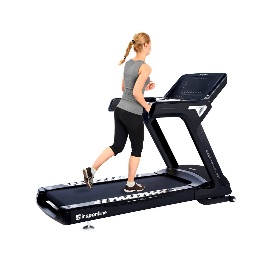 2. Velotrenažieris1Magnētiskā pretestības sistēma;tērauda rāmis;LCD displejs ar 12 integrētām treniņu programmām 24 intensitātes līmeņos;4 Sirds ritma kontroles programmas (HRC);5 Custom Courses (uProg) režīmi;Atjaunošanās tests (Recovery Test);Kontakta pulsa mērīšanas sistēma - pulsa mērīšanas sensori iebūvēti trenažiera rokturos;XXL izmēra anatomiska dizaina vertikāli un horizontāli regulējams sēdeklis;Transporta ritentiņi - trenažiera ērtākai pārvietošanai telpā;
izmēri (g x p x a): 115 cm x 54 cm x 153 cm
svars: 53 kgmaksimālais ieteicamais trenažiera lietotāja svars: 150 kg
Spararata svars: 14 kg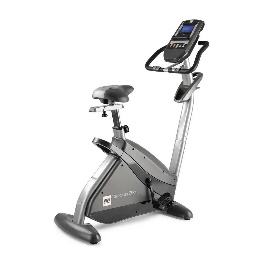 3.Eliptiskais trenažieris 1Profesionāls eliptiskais trenažieris ar spararatu trenažiera priekšpusē;bremžu sistēma ar ilgu kalpošanas laiku;viegli salasāms, apgaismots displejs;datora rādījumi: laiks, pretestības režīms, attālums, sadedzinātās kalorijas, jauda (WATT), ātrums, apgriezieni minūtē (RPM), sirds ritms.spararata svars: 8 kg;elektroniska pretestības regulēšana;pretestības režīmu skaits: 20;programmu skaits: 19;iestatītas programmas: 12;lietotāja programmas: 4;HRC (sirds ritma kontrole) programma;WATT programma;manuālā programma;transportēšanas riteņi;nelīdzenas virsmas stabilizācijas sistēma;izmēri (g x p x a): 162 x 65 x 180 cm;maksimālais lietotāja svars: 150 kg;svars: 101 kg;bremžu sistēma: magnētiska;barošanas avots: 220V, 230V;SC kategorija (EN957).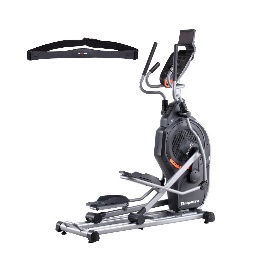 4.Statīvs svaru stienim 1Konstrukcija smagiem spēka treniņiem ar lielu drošības rezervi.Vertikāli regulējami ierobežotāji.Izmērs: 223.52 cm x 167.64 cm x 162.56 cm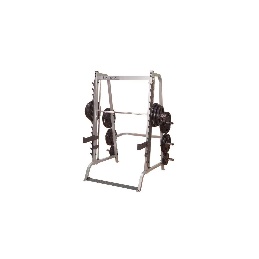 5.Kāju spiešanas – pietupienu trenažieris1Regulējams roku balsta stāvoklisRegulējama kāju platformaSānu svara turētāji Kāju platforma izgatavota no gofrēta dzelzsAugstums: 127cmPlatums: 99cmGarums: 200cmSvara plāksnes turētāja diametrs: 50 mmSvara ierobežojums: 450 kgStruktūras profils: 50 x 76 mmGultņi: rūpnieciski, lineāriMateriāls: augstas kvalitātes rūdīts tērauds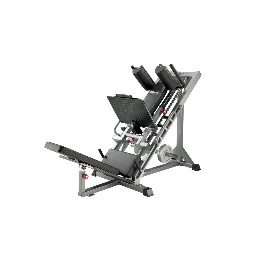 6.Sols ar svaru stieņa statīvu, regulējams1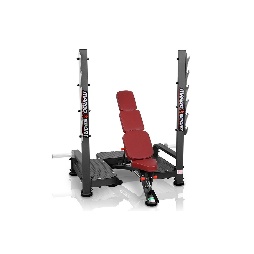 7.Hanteļu komplekts1Izgatavots no metāla.Hroma pārklājums aizsardzībai pret mitrumu un sviedriemErgonomiski neslīdoši rokturi10 hanteļu pāri (no 1 – 10 kg)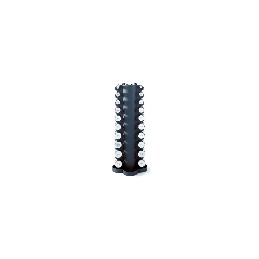 8. Svaru stienis1Garums - 220cmDiametrs - 50mm4x 254x 204 x 15 kg4 x 10 kg4 x 5 kg4x 2,5 kg4x 1,25 kg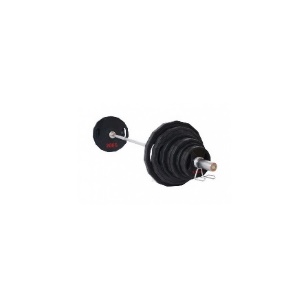 9.Vēdera un muguras muskuļu trenažieris1Paredzēts vēdera muskuļu trenēšanaiPilnībā līdz četrām pozīcijām regulējams sēdeklis.Apvalks, lai aizsargātu iekārtu un no iespējamām traumām ekspluatācijas laikā.Caurules: no 40*80*3mm līdz 50*100*3mm, elektro-metinātas ar maksimālu integritāti.Apdare: elektrostatiskā pulvera pārklājums ar īpašām piedevām, lai uzlabotu vispārējo izturību.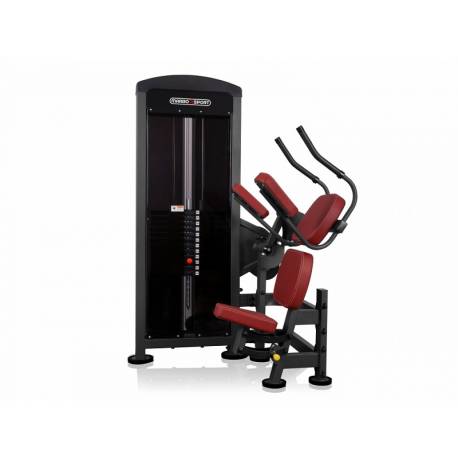 10.Sols universālais, profesionāls1Tērauda rāmis.Gan sēdeklis, gan atzveltne ir viegli regulējami.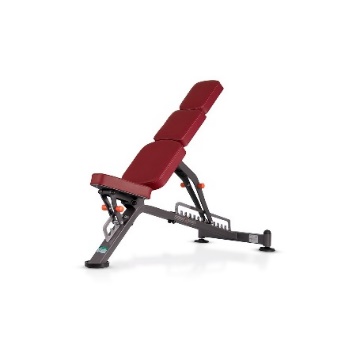 11.Sols bicepsiem, profesionāls1Izturīga tērauda konstrukcija;maināma - augstuma atzveltne un sēdekliskorpusa profilu  izmērs: 80 x 80 x 3 mmmaksimālais iespēja: 400 kgpiemērots bicepsu un tricepsu stiprināšanai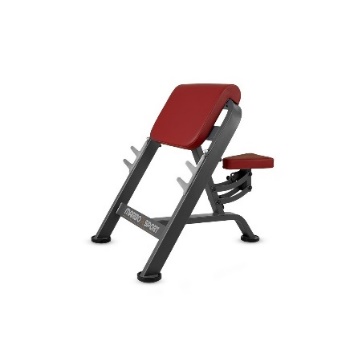 12.Statīvs ar svaru stieņiem 5-50 kg1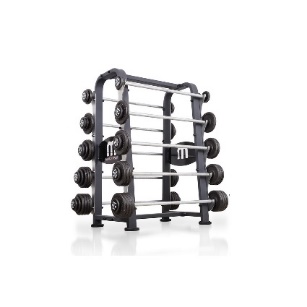 13.Svaru stienis liektais 50mm 1Liektais svaru stienis, piemērots bicepsu trenēšanai.Satvēriena daļā: 78 cm;svaru ripu uzlikšanas daļas diametrs: 50 mm;svaru ripu uzlikšanas daļas garums: 19 cm (abās pusēs);gultņi: jā;pretslīdes rievojums;maksimālā slodze: 125 kg.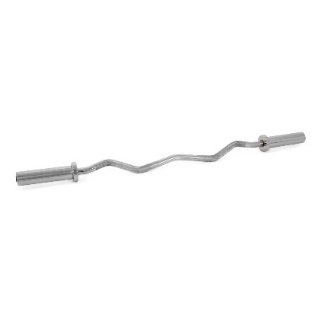 14.Vertikālās vilces trenažieris1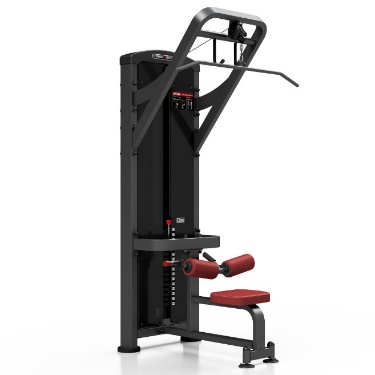 15.Horizontālās vilces trenažieris1Pievienoti svari 100 kg (7x10kg & 6x5kg).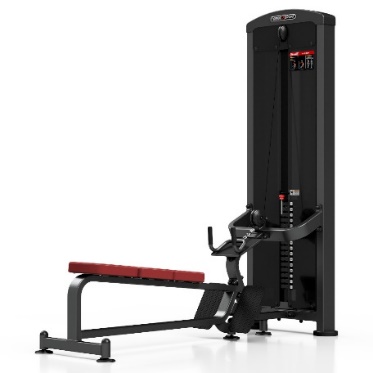 16.Kāju trenažieris1180 x 100 x 176 cm150kg max svars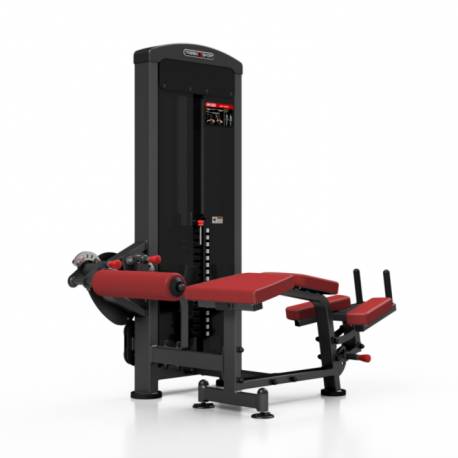 17.Krūšu un muguras muskuļu trenažieris1Apvalks, lai aizsargātu iekārtu un no iespējamām traumām ekspluatācijas laikā.Kompakts - telpu taupošs dizains.Vienkārši lietojams, minimālas korekcijas nodrošina optimālas vingrinājumu pozīcijas.Trenažierim ir šādas regulēšanas sistēmas: 3-pakāpju sēdekļa regulēšana un 4-pakāpju atzveltnes pozīcijas regulēšana.Izmantojot pneimatiskās tapas, iekārtu var pārslēgt no krūšu treniņa uz plecu treniņiem.Caurules: no 40*80*3mm līdz 50*100*3mm, elektrometinātas ar maksimālu integritāti.Apdare: elektrostatiskā pulvera pārklājums ar īpašām piedevām, lai uzlabotu vispārējo izturību.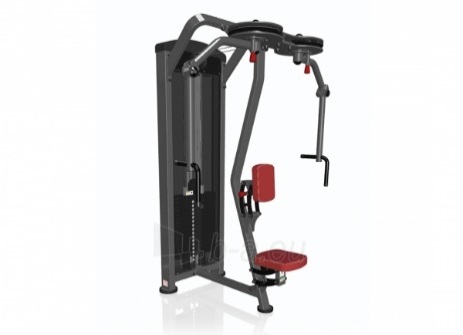 IDENTIFIKĀCIJAS Nr.VND2019/6Pretendents: Adrese: Adrese: Tālrunis, fakss: Tālrunis, fakss: E-pasts: E-pasts: Bankas rekvizīti: Bankas rekvizīti: p.k. Aprīkojuma veids Daudzums SpecifikācijaPretendenta piedāvāto preču apraksts (pievienojams preces attēls)Cena komplekts, EUR bez PVN Cena komplekts, EUR ar PVN 1. Skrejceliņš 1Dzinēja jauda: 6 ZS;skriešanas virsmas izmēri: 150 x 51 cm;elektroniska slīpuma kontrole;maksimālais slīpums: 10,29° (18 %);ātrums: 1 - 20 km / h;kopējais programmu skaits: 30;24 iestatītas programmas;2 lietotāju programmas;HRC programma;manuālā programma;pulsometrs;riteņi ērtai transportēšanai;nelīdzenas virsmas stabilizācijas sistēma;amortizācija: Silent Block;drošības bremzes;izmēri (a x p x g):  146 cm x  88 cm x 216 cm;maksimālais lietotāja svars: 180 kg;svars: 166 kg;barošanas avots: 220V, 230V.2. Velotrenažieris1Magnētiskā pretestības sistēma;tērauda rāmis;LCD displejs ar 12 integrētām treniņu programmām 24 intensitātes līmeņos;4 Sirds ritma kontroles programmas (HRC);5 Custom Courses (uProg) režīmi;Atjaunošanās tests (Recovery Test);Kontakta pulsa mērīšanas sistēma - pulsa mērīšanas sensori iebūvēti trenažiera rokturos;XXL izmēra anatomiska dizaina vertikāli un horizontāli regulējams sēdeklis;Transporta ritentiņi - trenažiera ērtākai pārvietošanai telpā;
izmēri (g x p x a): 115 cm x 54 cm x 153 cm
svars: 53 kgmaksimālais ieteicamais trenažiera lietotāja svars: 150 kg
Spararata svars: 14 kg3.Eliptiskais trenažieris 1Profesionāls eliptiskais trenažieris ar spararatu trenažiera priekšpusē;bremžu sistēma ar ilgu kalpošanas laiku;viegli salasāms, apgaismots displejs;datora rādījumi: laiks, pretestības režīms, attālums, sadedzinātās kalorijas, jauda (WATT), ātrums, apgriezieni minūtē (RPM), sirds ritms.spararata svars: 8 kg;elektroniska pretestības regulēšana;pretestības režīmu skaits: 20;programmu skaits: 19;iestatītas programmas: 12;lietotāja programmas: 4;HRC (sirds ritma kontrole) programma;WATT programma;manuālā programma;transportēšanas riteņi;nelīdzenas virsmas stabilizācijas sistēma;izmēri (g x p x a): 162 x 65 x 180 cm;maksimālais lietotāja svars: 150 kg;svars: 101 kg;bremžu sistēma: magnētiska;barošanas avots: 220V, 230V;SC kategorija (EN957).4.Statīvs svaru stienim 1Konstrukcija smagiem spēka treniņiem ar lielu drošības rezervi.Vertikāli regulējami ierobežotāji.Izmērs: 223.52 cm x 167.64 cm x 162.56 cm5.Kāju spiešanas – pietupienu trenažieris1Regulējams roku balsta stāvoklisRegulējama kāju platformaSānu svara turētāji Kāju platforma izgatavota no gofrēta dzelzsAugstums: 127cmPlatums: 99cmGarums: 200cmSvara plāksnes turētāja diametrs: 50 mmSvara ierobežojums: 450 kgStruktūras profils: 50 x 76 mmGultņi: rūpnieciski, lineāriMateriāls: augstas kvalitātes rūdīts tērauds6.Sols ar svaru stieņa statīvu, regulējams17.Hanteļu komplekts1Izgatavots no metāla.Hroma pārklājums aizsardzībai pret mitrumu un sviedriemErgonomiski neslīdoši rokturi10 hanteļu pāri (no 1 – 10 kg)8. Svaru stienis1Garums - 220cmDiametrs - 50mm4x 254x 204 x 15 kg4 x 10 kg4 x 5 kg4x 2,5 kg4x 1,25 kg9.Vēdera un muguras muskuļu trenažieris1Paredzēts vēdera muskuļu trenēšanaiPilnībā līdz četrām pozīcijām regulējams sēdeklis.Apvalks, lai aizsargātu iekārtu un no iespējamām traumām ekspluatācijas laikā.Caurules: no 40*80*3mm līdz 50*100*3mm, elektro-metinātas ar maksimālu integritāti.Apdare: elektrostatiskā pulvera pārklājums ar īpašām piedevām, lai uzlabotu vispārējo izturību.10.Sols universālais, profesionāls1Tērauda rāmis.Gan sēdeklis, gan atzveltne ir viegli regulējami.11.Sols bicepsiem, profesionāls1Izturīga tērauda konstrukcija;maināma - augstuma atzveltne un sēdekliskorpusa profilu  izmērs: 80 x 80 x 3 mmmaksimālais iespēja: 400 kgpiemērots bicepsu un tricepsu stiprināšanai12.Statīvs ar svaru stieņiem 5-50 kg113.Svaru stienis liektais 50mm 1Liektais svaru stienis, piemērots bicepsu trenēšanai.Satvēriena daļā: 78 cm;svaru ripu uzlikšanas daļas diametrs: 50 mm;svaru ripu uzlikšanas daļas garums: 19 cm (abās pusēs);gultņi: jā;pretslīdes rievojums;maksimālā slodze: 125 kg.14.Vertikālās vilces trenažieris115.Horizontālās vilces trenažieris1Pievienoti svari 100 kg (7x10kg & 6x5kg).16.Kāju trenažieris1180 x 100 x 176 cm150kg max svars17.Krūšu un muguras muskuļu trenažieris1Apvalks, lai aizsargātu iekārtu un no iespējamām traumām ekspluatācijas laikā.Kompakts - telpu taupošs dizains.Vienkārši lietojams, minimālas korekcijas nodrošina optimālas vingrinājumu pozīcijas.Trenažierim ir šādas regulēšanas sistēmas: 3-pakāpju sēdekļa regulēšana un 4-pakāpju atzveltnes pozīcijas regulēšana.Izmantojot pneimatiskās tapas, iekārtu var pārslēgt no krūšu treniņa uz plecu treniņiem.Caurules: no 40*80*3mm līdz 50*100*3mm, elektrometinātas ar maksimālu integritāti.Apdare: elektrostatiskā pulvera pārklājums ar īpašām piedevām, lai uzlabotu vispārējo izturību.Pavisam KOPĀ2019.gada “__”. ____________ Pretendentu pārstāvēt tiesīgās personas paraksts un zīmogs (ja tāds ir): z.v. Amats, vārds un uzvārds: Amats, vārds un uzvārds: 3.pielikums Preču pasūtītājs Preču pasūtītāja kontaktinformācija (adrese, tālrunis) Piegādāto preču apraksts atbilstoši nolikuma prasībām Piegādes kopējais apjoms, EUR (bez PVN) Pretendentu pārstāvēt tiesīgās personas paraksts un zīmogs (ja tāds ir):                                                                     z.v.Amats, vārds un uzvārds:_______________________________________ Amats, vārds un uzvārds:_______________________________________ Pretendenta nosaukums: _______________________________________Pretendenta nosaukums: _______________________________________Nr.p.k.Persona, uz kuras iespējām pretendents balstās (nosaukums/ vārds, uzvārds un reģistrācijas numurs/ personas kods) Kvalifikācijas prasība, kuras izpildei kandidāts balstās uz citas personas iespējām Personai, uz kuras iespējām kandidāts balstās, nododamās tehniskās vai profesionālās spējas Personas atbilstība mazajam, vidējam vai lielam uzņēmumam (atzīmēt A vai B)* 1.2.Papildus informācijai nepieciešams norādīt, kādai definīcijai atbilst persona, uz kuras iespējam pretendents balstās: Papildus informācijai nepieciešams norādīt, kādai definīcijai atbilst persona, uz kuras iespējam pretendents balstās: uzņēmums, kurā nodarbinātas mazāk nekā 250 personas un kura gada apgrozījums nepārsniedz 50 miljonus euro, un/vai, kura gada bilance kopā nepārsniedz 43 miljonus euro. uzņēmums, kurā nodarbinātas 250 vai vairāk personas un kura gada apgrozījums pārsniedz 50 miljonus euro, un/vai, kura gada bilance kopā pārsniedz 43 miljonus euro. Pretendentu pārstāvēt tiesīgās personas paraksts un zīmogs (ja tāds ir):                                                                     z.v.Amats, vārds un uzvārds:_______________________________________ Amats, vārds un uzvārds:_______________________________________ Pretendenta nosaukums: _______________________________________Pretendenta nosaukums: _______________________________________Nr.p.k.Apakšuzņēmēja nosaukums, reģistrācijas numurs, adrese un kontaktpersona Nododamo darbu apjoms (summa euro, % no Pakalpojuma līgumcenas) Apakšuzņēmēja sniedzamo pakalpojumu apraksts Apakšuzņēmēja atbilstība mazā vai vidējā uzņēmuma definīcijai (norādīt A vai B) 1.2.Papildus informācijai nepieciešams norādīt, kādai definīcijai atbilst persona, uz kuras iespējam pretendents balstās: Papildus informācijai nepieciešams norādīt, kādai definīcijai atbilst persona, uz kuras iespējam pretendents balstās: uzņēmums, kurā nodarbinātas mazāk nekā 250 personas un kura gada apgrozījums nepārsniedz 50 miljonus euro, un/vai, kura gada bilance kopā nepārsniedz 43 miljonus euro. uzņēmums, kurā nodarbinātas 250 vai vairāk personas un kura gada apgrozījums pārsniedz 50 miljonus euro, un/vai, kura gada bilance kopā pārsniedz 43 miljonus euro. Pretendentu pārstāvēt tiesīgās personas paraksts un zīmogs (ja tāds ir):                                                                     z.v.Amats, vārds un uzvārds:_______________________________________ Amats, vārds un uzvārds:_______________________________________ Pretendenta nosaukums: _______________________________________Pretendenta nosaukums: _______________________________________PASŪTĪTĀJS                                                                „Ventspils novada pašvaldība”Reģ.Nr. LV90000052035Adrese: Skolas iela 4, Ventspils, LV-3601 Tālrunis 63629451, fakss 63622231Bankas rekvizīti: Banka: Valsts kaseKods: TRELLV22Konta Nr. LV59TREL9802014006000 PIEGĀDĀTĀJSReģ. Nr.Adrese:  Tālrunis Bankas rekvizīti: Banka: Kods:Konta Nr.Domes priekšsēdētājs ____________________/A. Mucenieks/                                                   z.v.____________________/_________/z.v.